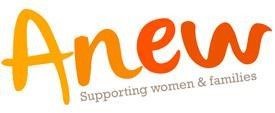 ADULT COUNSELLING REFERRAL FORMReferral Details	Date:  	Name of Referrer:	 		 Referrer Organisation:        		 Referrer Email Address:      		 Client Reference Number (If applicable):	 Name of Client:	 		 D.O.B: ______________       Client Phone No:   		 Client Email Address:           		Client Parental StatusIs Client Pregnant?(If Yes) Expected due date:	 	Current No of ChildrenAge of youngest child	 	Client Housing Status	(Insert Yes / No)Risk of homelessness Registered as homeless Residing in family hubOther: (Please specify)	 	Client Availability	(Insert Yes / No)Is the client aware of this referral?Client gives permission to be contacted by phone Is this counselling referral urgent?If yes, why urgent?	 	Return completed form to:Email:	dawn.kenny@anew.ieBy Post:	Counselling Service, 113 Pearse Street, Dublin 2. D02 AV80